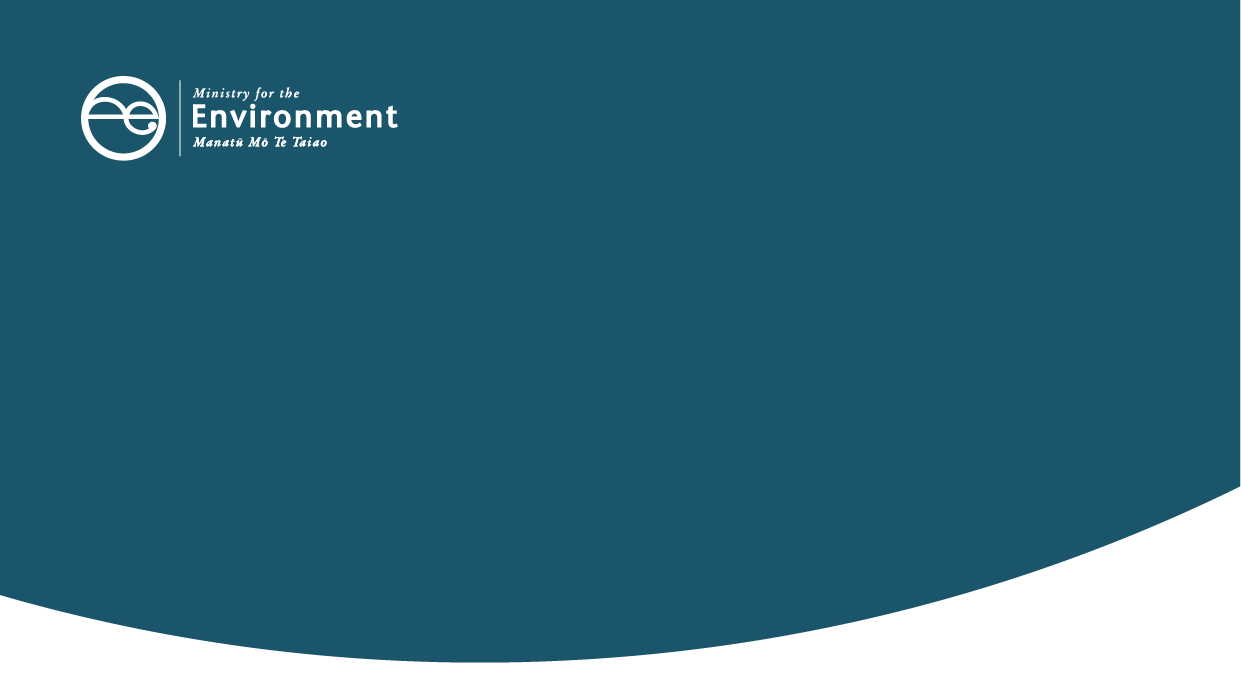 This is one of a series of fact sheets on the Resource Management (Enabling Housing Supply and Other Matters) Amendment Act 2021 (RMA-EHS).This fact sheet is an overview of the Medium Density Residential Standards (MDRS). The standards will need to be incorporated into all tier 1 (and specified tier 2) territorial authorities’ district plans. Tier 1 territorial authorities will need to notify plan changes by 20 August 2022.PurposeThe MDRS enables housing choice across Aotearoa New Zealand’s main urban areas. These standards support the development of three homes up to three storeys on each site, without the need for resource consent.Requirements 	The RMA-EHS requires tier 1 territorial authorities in greater Auckland, Hamilton, Tauranga, Wellington and Christchurch to incorporate the MDRS into every relevant residential zone in their district plan. This includes areas that are being rezoned as residential. Plan changes will need to be made through an intensification planning instrument (IPI) and the intensification streamlined planning process (ISPP) and notified by August 2022.Tier 2 territorial authorities with acute housing needs may also be required to implement the MDRS through an IPI if directed by the Minister for the Environment. Since enactment, Rotorua has been included among the tier 1 territorial authorities after a request from Rotorua Lakes Council and its partners based on acute housing need.Tier 3 territorial authorities may request that the MDRS requirements apply to them. Different notification dates may apply to tier 2 and 3 territorial authorities.Relevant residential zones A relevant residential zone includes the following zones listed in standard 8 (zone framework standard) of the National Planning Standards or an equivalent zone:Low density residential zonegeneral residential zonemedium density residential zonehigh density residential zone.A relevant residential zone does not include:zones that are not residential zones listed in standard 8 (zone framework standard) of the National Planning Standards or an equivalent zonelarge lot residential zones or an equivalent zonesettlement zones or an equivalent zonea mainly urban area that the 2018 census recorded as having a resident population of less than 5,000 (unless a local authority intends it to become part of an urban environment)an offshore island.RulesLand useThe construction and use of a building, if it complies with the density standards (see table 1 below), is a permitted activity. This includes three residential units up to three storeys, and any other building on the site. A certificate of compliance may be applied for to give an applicant certainty. The construction and use of four or more residential units, or residential units that do not comply with the density standards, requires consent as a restricted discretionary activity. This requirement applies only to residential units and does not extend to any other building on the site. There is no limit on the use of matters of discretion, but these should not be so wide as to make the restriction meaningless.Notification Public and limited notification is precluded for the construction and use of four or more residential units that comply with the density standards. Public notification is precluded for the construction and use of one to three residential units that do not comply with the density standards.SubdivisionSubdivision requires consent as a controlled activity for the purposes of the construction and use of residential units in accordance with the above land use rules. This applies regardless of whether or not a vacant lot is created, and is subject to section 106.Notification Public and limited notification is precluded for subdivision in accordance with the above land use rules.Any subdivision provisions must be consistent with the level of development permitted under the land use rules above. Territorial authorities may determine size-related requirements for vacant lot subdivision that are suitable to their area. However, there must be no minimum lot size, shape size or other size-related subdivision requirements for the following scenarios: any allotment with an existing residential unit if:the subdivision does not increase the degree of any non-compliance with the density standards (or land use consent has been granted) and no vacant allotments are created any allotment with no existing residential unit (where a subdivision application is accompanied by a land use application that will be determined concurrently) if the applicant can demonstrate that: it is practicable to construct (on every new allotment being proposed) a residential unit that meets the density standards and is a permitted activity, and no vacant allotments are created.Density standardsDistrict plans must include the density standards in table 1 (or standards that enable greater development).Table 1:  Density standardsThere must be no additional density standards for a permitted activity (except where qualifying matters have been identified, see below). Standards may be omitted or made more lenient than in the RMA-EHS to enable a greater level of development. Additional “restricted discretionary” density standards may be included for development that requires consent as a restricted discretionary activity. This allows for a more nuanced assessment of development that exceeds the density standards for a permitted activity.Objectives and policiesDistrict plans must include the objectives and policies provided in Schedule 3A of the RMA-EHS. This supports the MDRS rules and helps ensure more consistent territorial authority decisions on resource consent applications for development that exceeds the MDRS.Additional objectives and policies may be included to allow for matters of discretion, or to link any density standards that are modified to enable a greater level of development than the MDRS.Immediate legal effectThe RMA-EHS provides under section 86BA that immediate legal effect (ILE) applies to some permitted activity rules from the notification date of the IPI. This applies if the rule authorises the construction and use of a residential unit in a relevant residential zone in accordance with the density standards (in Part 2 of Schedule 3A). This does not apply to:a density standard that is proposed to be more enabling omitted density standards an additional requirement, condition or permission regulating an effect other than those set out in Part 2 of Schedule 3Arestricted discretionary activitiesareas where a qualifying matter has been identified (either carried over from an operative plan, or a proposed new qualifying matter)areas that were not previously residential zones (eg, greenfield development)subdivision rules and standardsfinancial contribution rules.If ILE does not apply (see bullet points above), the operative plan rules and associated matters of discretion continue to have legal effect until decisions on the IPI are notified.Note that some rules may still have ILE under section 86B, for example, if the rule protects historic heritage. If a territorial authority is required to decide on a resource consent application for an MDRS activity in a relevant residential zone after the IPI is notified but before it becomes operative, section 77M means the territorial authority must give full weight to the MDRS objectives and policies as part of the section 104 assessment. Any objectives and policies in the operative plan that are not inconsistent with the MDRS objectives and policies continue to have effect. This does not apply to sites to which qualifying matters are proposed to apply, or new residential zoned sites (eg, greenfield development). Section 77M identifies any provisions (objectives and policies, but excluding rules) that are inconsistent with the MDRS objectives and policies cease to apply to the section 104 consideration of an application for resource consent. It is not the intent of section 77M to relate to rules. The legal effect of rules is controlled by section 86BA as described above. A flowchart on ILE is provided in appendix A.Things to be aware ofGeneralDistrict plans must include the permitted activity rule, restricted discretionary rule, subdivision rule, objectives and policies, and density standards as required under Schedule 3A and the provisions of the RMA-EHS. Even if this means they will result in provisions in the district plan which are inconsistent with any objectives and policies in the relevant regional policy statement. Existing provisions in a district plan that allow the same or a greater level of development than the MDRS do not need to be amended or removed from the district plan. The notification requirements do not override the general notification provisions in the Resource Management Act 1991. District-wide mattersCompliance with the MDRS does not exempt the general requirement to comply with all other district plan provisions.Qualifying mattersA territorial authority may make the MDRS (and the relevant building height or density requirements under policy 3 of the National Policy Statement on Urban Development (NPS-UD)) less enabling of development in a relevant residential zone only to the extent necessary to accommodate one or more of the qualifying matters listed under section 77I of the Act. Further information on qualifying matters is in the intensification streamlined planning process guide.Design guidesSee the non-statutory national medium density design guide which encourages high-quality and well-functioning design for residential developments that are permitted under the MDRS. This is for voluntary use alongside any design guidance territorial authorities use to assess development that requires resource consent.MDRS applies to future residential rezoningFuture plan changes that are not made through the IPI will also need to incorporate the MDRS. This includes private plan change requests. The standard plan change process applies as the IPI can only be used once.Interaction between the MDRS and NPS-UD intensification requirementsThere is overlap in relevant residential zones between the geographical application of the MDRS and NPS-UD intensification requirements, within walkable catchments of existing and planned rapid transit stops, the edge of city centre zones and the edge of metropolitan centre zones. In these areas of overlap, the MDRS will apply. This means that three residential units up to three storeys are a permitted activity. However, this does not negate the direction of the NPS-UD, particularly policies 3 and 4. Territorial authorities are still required to enable buildings of at least six storeys in these areas, and buildings that comply with the MDRS. Territorial authorities may need to take a nuanced approach to encourage development exceeding the permitted height of three storeys. Overlap also exists in relevant residential zone areas adjacent to neighbourhood centre zones, local centre zones, and town centre zones (or equivalent) as required by updated policy 3(d) of the NPS-UD. In these areas, building heights and density of urban form must be enabled commensurate with the level of commercial activities and community services. Any level of development greater than what is permitted in the MDRS will be at territorial authorities’ discretion, commensurate with their own criteria. How MDRS applies to schoolsThe MDRS applies to schools with education designations (under district plans) that are in a relevant residential zone or adjoin a relevant residential zone. Works carried out under a designation of this kind can rely on the density standards, if the standards are more lenient than conditions in the designation.Territorial authoritiesTable 2:	Tier 1 territorial authoritiesTable 3:	Tier 2 territorial authoritiesTable 4:	Tier 3 territorial authoritiesAppendix A: Flowchart on ILE and the MDRS under the RMAA step-by-step process to determine the application of immediate legal effect on proposals under the Medium Density Residential Standards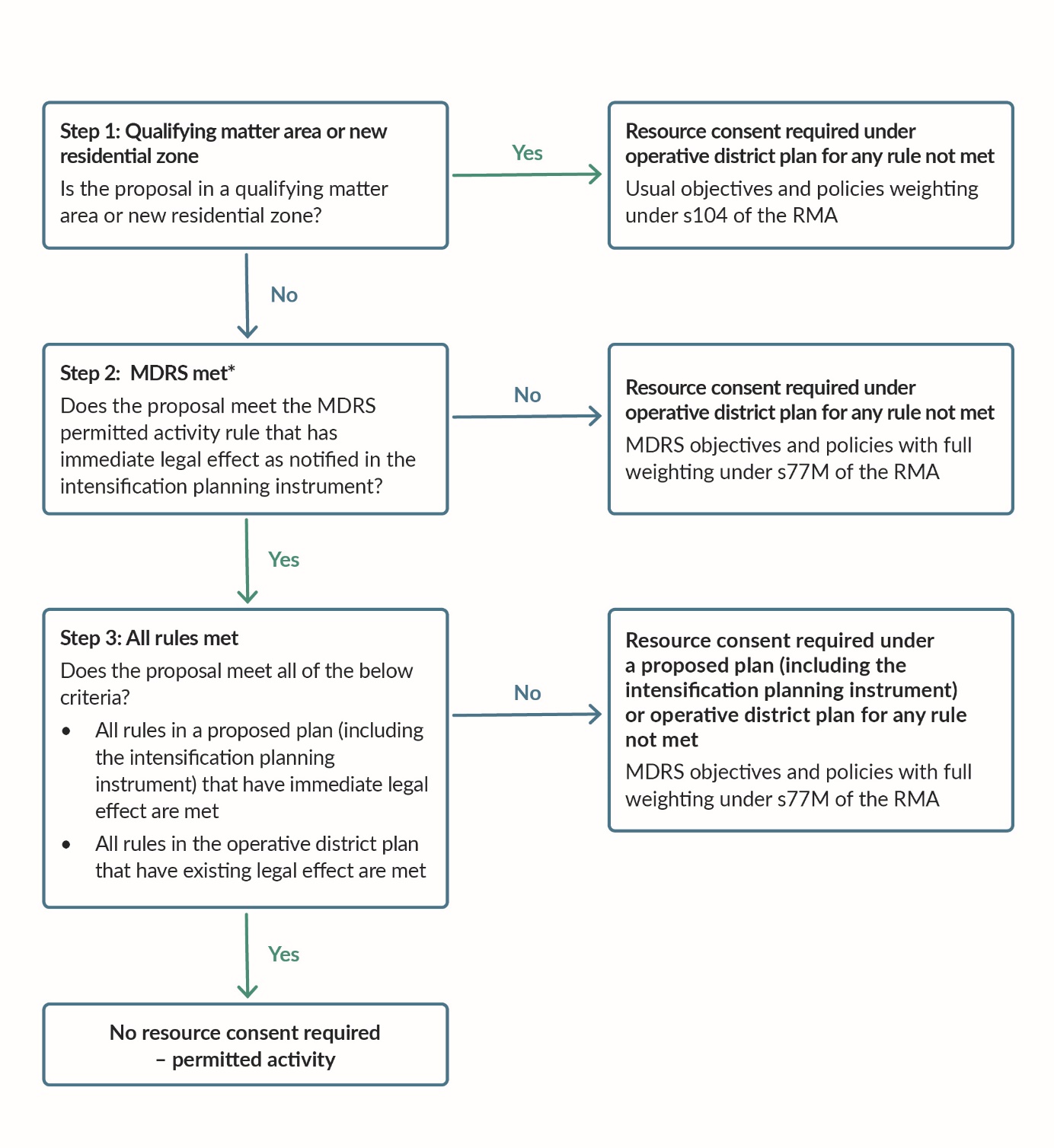 Notes*If the MDRS as notified in the intensification planning instrument:includes any more lenient density standards, immediate legal effect does not apply to the more lenient density standards. However, all other density standards not made more lenient have immediate legal effect.omits a density standard or includes additional requirements, conditions or permissions relating to an effect other than one of the density standards, any relevant operative rule (or requirement, condition, or permission) which regulates the same effect continues to have legal effect until the Intensification Planning Instrument becomes operative.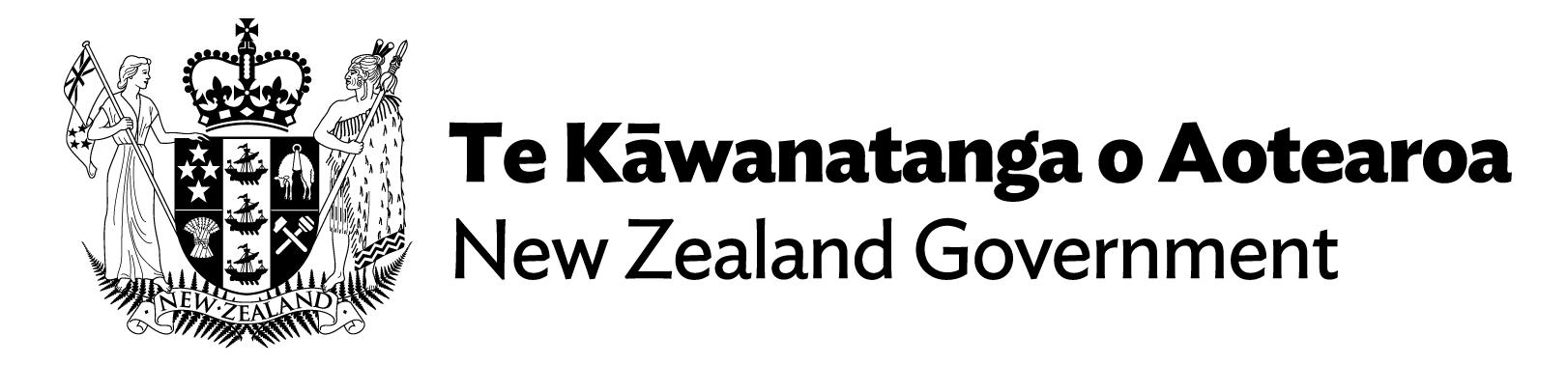 Density standardNumber of residential units per siteMaximum3Building heightMaximum11 m + 1 m for pitched roofHeight in relation to boundaryMaximum4 m + 60° recession plane SetbacksMinimumFront yard: 1.5 m  Side yard: 1 m   Rear yard: 1 m (excluded on corner sites) Building coverageMaximum50% of the net site areaOutdoor living space (one per unit)MinimumGround floor: 20 m2, 3 m dimension Above ground floor: 8 m2, 1.8 m dimensionOutlook space (per unit)MinimumPrincipal living room: 4 m depth, 4 m width All other habitable rooms: 1 m depth, 1 m widthWindows to streetMinimum20% glazing of the street-facing facadeLandscaped areaMinimum20% of the developed site with grass or plantsTier 1 urban environmentTier 1 local authoritiesAucklandAuckland CouncilHamiltonHamilton City Council, Waikato District Council, Waipā District CouncilTaurangaTauranga City Council, Western Bay of Plenty District CouncilWellingtonWellington City Council, Porirua City Council, Hutt City Council, Upper Hutt City Council, Kāpiti Coast District CouncilChristchurchChristchurch City Council, Selwyn District Council, Waimakariri District CouncilTier 2 urban environmentTier 2 local authoritiesWhangāreiWhangārei District CouncilRotoruaRotorua District CouncilNew PlymouthNew Plymouth District CouncilNapier HastingsNapier City Council, Hastings District CouncilPalmerston NorthPalmerston North City CouncilNelson TasmanNelson City Council, Tasman District CouncilQueenstownQueenstown Lakes District CouncilDunedinDunedin City CouncilTier 3 urban environmentTier 3All other territorial authorities with jurisdiction over an “urban environment”. An “urban environment” is defined in the NPS-UD as “any area of land (regardless of size, and irrespective of local authority or statistical boundaries) that: (a) is, or is intended to be, predominantly urban in character; and (b) is, or is intended to be, part of a housing and labour market of at least 10,000 people”.